Summer Internship Stipend Application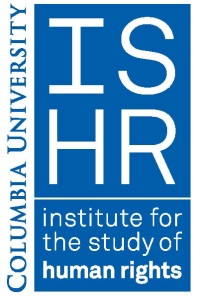 Undergraduate Human Rights Program (UHRP)The Undergraduate Human Rights Program offers a summer internship stipend to help offset the costs of completing an unpaid internship in human rights. All CC and GS human rights majors and concentrators who will be returning students in the fall are eligible to apply. To apply, submit this application along with supporting documentation to uhrp@columbia.edu with the subject line UHRP Summer Internship Prize. Documentation submitted as a single attachment is appreciated. Prize recipients are asked to participate in an internship panel event during the academic school year and submit a brief-write up of their internship experience or complete an internship survey at the end of the summer.Name:									UNI:Program (major/concentration) & School: Anticipated graduation date: Name and location of organization where you will be interning: Website of organization: Start and end date of internship: Hours/week you will be working: Supervisor’s name, title, and contact information: Responsibilities/Internship description: Copy and paste description from internship application, including additional details where appropriate.Brief explanation of financial need:  If you have received funding support from other organizations, please indicate organization and award amount.Supporting Documentation: Confirmation of internship position (letter of offer, email correspondence etc.)CV or ResumeTravel RequirementsColumbia University requires that all students comply with specific procedures for international travel. Students who expect to travel abroad must abide by the University’s policies, which includes maintaining a health insurance policy with international coverage while abroad and registering your travel with the University’s international travel assistance service — International SOS (ISOS).  Students should review carefully their school’s Undergraduate International Travel Policy and steps they must take prior to departure.In submitting this application, I attest that the information I provide in this application is true, and I understand that I am responsible for complying with university academic integrity, responsible conduct of research, and travel policy requirements. Type or sign name below. Signature:  		Date:   